Evaluación “Multiplicación y división de números decimales”Séptimo Básico 2020Nombre: __________________________________Fecha: _______ Curso: ________Objetivo de Aprendizaje: “Multiplicar y dividir números decimales en el contexto de la resolución de problemas”.Puntaje ideal: 14 puntos / Puntaje obtenido: _______Ítem 1: Resolución de problemas.                                    (2 puntos cada respuesta correcta, 6 puntos en total)Resuelve el siguiente problema.El siguiente cuadro muestra los precios por kilogramo de algunos productos. Responde las preguntas considerando la información que se entrega. 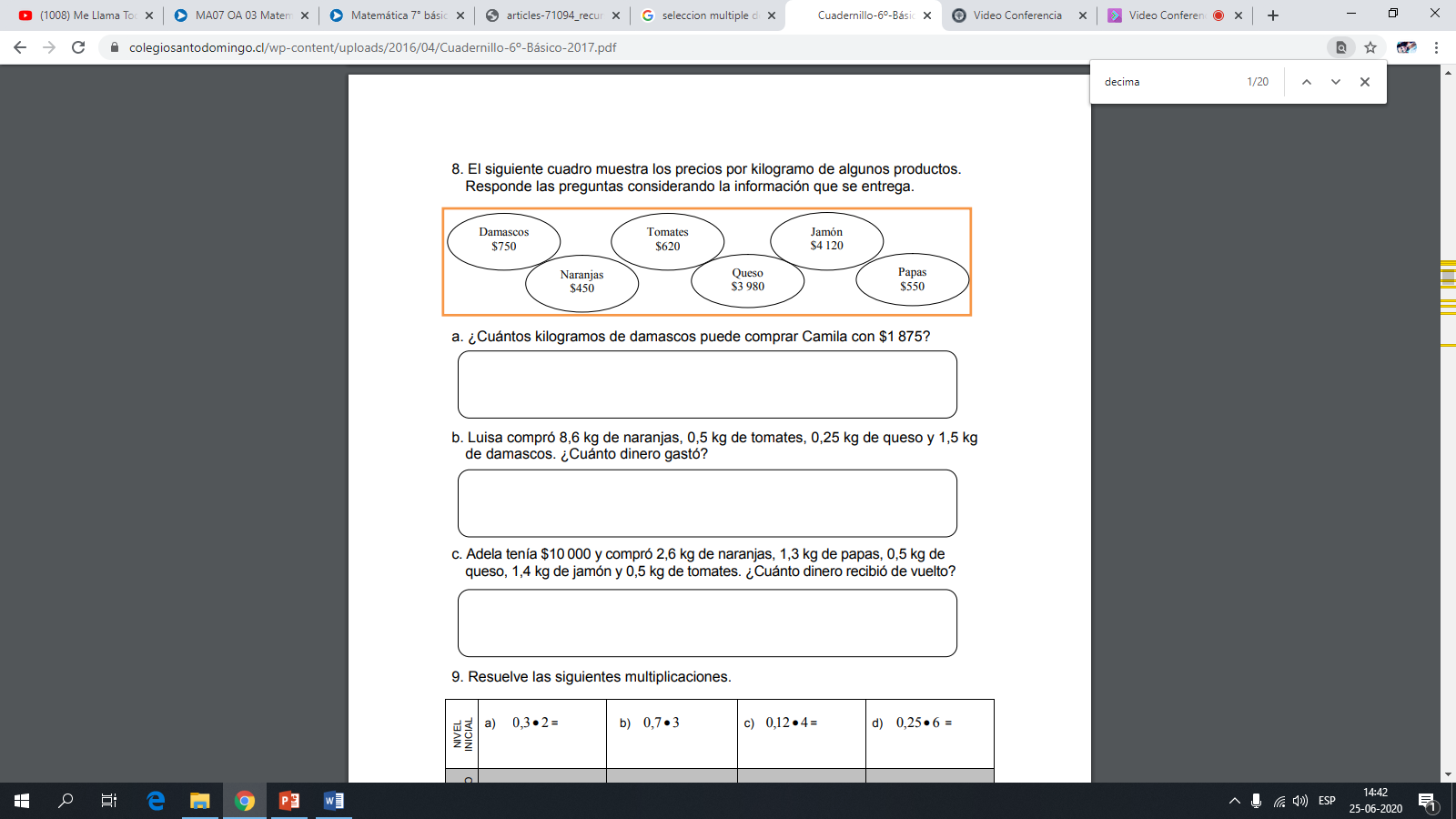 a. ¿Cuántos kilogramos de damascos puede comprar Camila con $1 875? b. Luisa compró 8,6 kg de naranjas, 0,5 kg de tomates, 0,25 kg de queso y 1,5 kg de damascos. ¿Cuánto dinero gastó? c. Adela tenía $10 000 y compró 2,6 kg de naranjas, 1,3 kg de papas, 0,5 kg de queso, 1,4 kg de jamón y 0,5 kg de tomates. ¿Cuánto dinero recibió de vuelto?Ítem 2: Selección Única.                      (2 puntos cada respuesta correcta, 8 puntos en total)Un programa computacional cuesta 118 dólares. Si un dólar equivale a 471,15 pesos ¿Cuál es el valor del programa en pesos?589,15 8.395,755.595,7  8.480,7El resultado del siguiente ejercicio 6,23 ÷ 7 es: 0,89 89 8,9       d) 0,089Una botella tiene una capacidad de 1,25 L y se desea repartir todo su contenido en vasos de 0,25 L de capacidad. ¿Cuántos vasos se necesitarán si estos se llenan completamente?56101El resultado del siguiente ejercicio 14,2 · 7 es: 9,940,99499499,4